1 LA ENTREGA DE JESÚS EN JERUSALÉN.                                                                                                     QUINTO BÁSICO   SEM. DEL LUNES 30 DE MARZO                                                  pegar en el cuaderno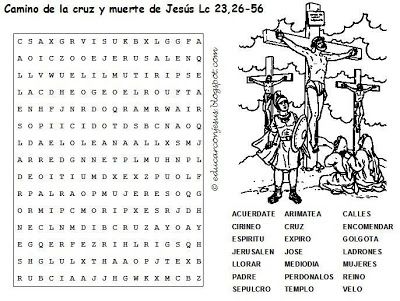 *LEER  LC 23,26-56  ( evangelio de Lucas)*COMPLETAR LA SOPA DE LETRAS *26 Y llevándole, tomaron a cierto Simón de Cirene, que venía del campo, y le pusieron encima la cruz para que la llevase tras Jesús.  ESCRIBIR SOBRE UN MOMENTO EN QUE USTED LE HA LLEVADO LA CRUZ A JESÚS: (cuando ha soportado un momento difícil por amor a otros)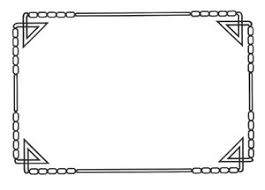 *34 Y Jesús decía: Padre, perdónalos, porque no saben lo que hacen.    ¿QUIÉNES SON ESOS QUE NO SABEN LO QUE HACEN?*46 Entonces Jesús, clamando a gran voz, dijo: Padre, en tus manos encomiendo mi espíritu. MARQUE LO QUE MEJOR PUEDE SIGNIFICAR ESO QUE DIJO EL SEÑOR: QUE DEBEMOS CUMPLIR LA VOLUNTAD DE DIOS                                                                                                      QUE EN DIFICULTADES GRANDES HAY QUE PONERSE EN MANOS DE DIOS                                                         QUE  SE DEBE LLAMAR A DIOS PARA QUE NOS MIRE                                                                                                    QUE  DEBEMOS DEJAR A DIOS ACTUARVER EN YOUTUBE: Camino de la cruz y crucifixión (Fragmento de la Película Jesús de Nazareth) Manuel de Jesús 4,42